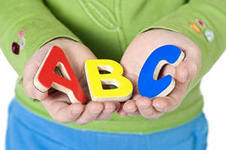 Рассмотрим наиболее часто встречающиеся мифы об изучении иностранных языков и опровержения, которые дают сторонники развивающих методик:1.    «Изучение иностранных языков приводит к логопедическим проблемам и ухудшает усвоение родного языка, снижает уровень интеллекта». Благоприятное влияние изучения второго языка на развитие родной речи доказал наш великий отечественный психолог Л. С. Выготский, отмечал Л. В. Щерба, и другие отечественные ученые. Многолетние экспериментальное обучение иностранному языку, проводившееся коллективом лаборатории обучения иностранным языкам НИИ общего и среднего образования АПН РФ, подтвердило “благотворное влияние предмета на детей: на их общее психическое развитие (память, внимание, воображение, мышление), на выработку у ребят способов адекватного поведения в различных жизненных ситуациях, на лучшее владение родным языком, на речевое развитие детей в целом.» Кроме того замечено, что обучающий может добиться того, что ребенок через пару месяцев занятий будет чище говорить и на родном, и на английском языках. В итоге русские звуки остаются русскими, ставится английское произношение, а артикуляционный аппарат развивается. 2.    «Невозможно добиться эффекта погружения в языковую среду занимаясь в течение нескольких часов в неделю». В двуязычных семьях ребенок вынужден осваивать языки, чтобы общаться, в обычной семье он такой необходимости конечно не чувствует. Некоторые утверждают, что "единственный способ" вырастить двуязычных детей - это выполнение какого-то определенного правила, например, обязательно говорить дома на обоих языках. Практический опыт, с другой стороны, показывает, что дети узнают оба языка независимо от того, как именно они сталкиваются с ними, если только это происходит постоянно (хотя не исключено, что даже это не является обязательным условием!). Занимаясь в семье каждый день, читая слова по карточкам, слушая песенки на иностранном языке, читая сказки и употребляя слова в обиходе, можно добиться значительных результатов, погружение произойдет само по себе. Замечательно конечно, если один член семьи будет говорить с ребенком на одном языке, а другой на другом, тогда ребенок будет думать на том языке, на котором разговаривает со своим учителем. Но в основном так не получается, в таком случае можно развести языки по времени (русский – утром, английский – вечером), по месту (на даче – один язык, дома – другой). 3.    «Больше времени тратится на начальные навыки». Или зачем начинать изучать язык раньше, если два ребенка, один из которых начал обучаться в 4 года, а другой в семь, в подростковом возрасте оказываются на одном уровне. Бытует мнение, что при раннем начале изучения языков, затягивается время получения ранних навыков. Но на самом деле у ребенка, который начал изучать язык раньше, будут более обширный словарный запас, а кроме того степень уверенности и спонтанности речи у него будет гораздо выше, чем у ребенка, начавшего заниматься позже и говорящего в основном заученными фразами.4.    «Ребенок, изучающий два языка, не будет чувствовать себя уверенно ни в одном из них. Он всегда будет блуждать между двумя культурами» Часто можно услышать о "проблеме идентификации", которая может возникнуть у ребенка в двуязычной семье. Многие считают, что, когда такой ребенок станет взрослым, он не сможет идентифицировать себя ни с одним из языков и, следовательно, с той группой в обществе, которая говорит на этом языке. Однако, выросшие в двуязычной среде взрослые, обычно утверждают, что у них никогда не возникало проблемы с определением своей принадлежности к той или иной группе. Некоторым такая постановка вопроса кажется даже странной. На самом деле дети, причастные к двум различным культурам, будут идентифицировать себя с обеими. 5.    «Дети будут путать языки и станут в итоге полу-язычными» На самом деле, двуязычные дети иногда смешивают языки, что заставляет некоторых людей усомнится, действительно ли они полноценно владеют двумя языками. Многие двуязычные дети склонны смешивать языки на ранней стадии развития речи, выбирать то слово, которое проще звучит, легче произносится, однако со временем это проходит. Так же дети могут использовать слова из разных языков в одной фразе, когда они знают, что человек, с которым происходит общение, знает оба языка, и не обидится на использование такой фразы. То есть это определяется социальным контекстом. Точно так же и взрослые билингвы используют слова из двух языков в одной фразе только в тех социолингвистических обстоятельствах, в которых это уместно. А полу-язычие - гораздо более серьезная и сравнительно редкая ситуация, которая происходит, когда ребенок в напряженной среде пытается выучить два или более языков с очень небольшим вкладом в каждый из них.Это важно помнитьЖизнь диктует свои условия, и стоять на одном месте, интересуясь исключительно традиционными методиками, было бы по меньшей мере странно. Сейчас от человека на пороге его выхода в самостоятельную жизнь требуется готовность участвовать в любой социально-необходимой деятельности, требуется гибкость мышления и способность по необходимости перестраиваться. Мы уже знаем о том, что новый социальный заказ повлиял на пересмотр целей образования в целом и обучения английскому языку в детском саду в частности. До последнего момента целью обучения была выработка навыков и умений, теперь же востребован новый тип личности, обладающий 5 компетенциями: социальной, толерантностью, коммуникативной, информационной и компетенцией, реализующей желание учиться всю жизнь. И надо признать, что ранние развивающие методики направлены в первую очередь на это. Интересно, что и от противников раннего обучения иностранным языкам можно услышать, что если приобщать ребенка к языку в раннем детстве, то и с возрастом ему будут гораздо легче освоить этот язык, что изучение иностранных языков это такой же прекрасный способ развития мозга, как и другие способы. Так почему же они против? Методик сейчас предлагается очень много, английский язык детям предлагают практически в каждом детском клубе и детские сады, стремясь угодить родителям, вводят в свою программу уроки английского языка. Кроме того, и сами родители, владеющие тем или иным иностранным языком, стремятся приобщить к нему своему ребенку. Как понять, получит ли ваш ребенок на занятиях действительно полезные знания или вы просто потратите время и средства за бесполезные новомодные веяния? Педагоги и психологи предлагают обратить внимание на следующие моменты:Ведущий вид деятельности в дошкольном возрасте – игра, главное для малышей – движение, важно, чтобы занятие ни в коем случае не превращалось в урок – это противоречит психологии детей дошкольного возраста.У дошкольников наглядно-образное мышление. Поэтому занятие должно иметь зрительную опору – предметные сюжеты, картинки, игрушки.Детям дошкольного возраста не должны даваться домашние задания, если используемая методика такие подразумевает, то обязательно должна проводиться подробная разъяснительная работа с родителями.Если с первых занятий педагог предлагает детям познакомиться с алфавитом или транскрипцией, то это школьный педагог, который не знаком с психологическими особенностями своих подопечных.Ни в коем случае не заставляйте маленького ребенка говорить, этого не должно быть ни при самостоятельном (домашнем) обучении, ни при обучении в дошкольном учреждении. Ребенок сам придет к этому, когда будет готов, разговаривайте с ним, читайте книжки, смотрите мультфильмы, пусть копится пассивный словарный запас, сначала ребенок начнет понимать вас, а позже и заговорит. Ребенок должен обучаться в обстановке любви и отзывчивости, в напряженной обстановке от занятий не будет толку.В младшем возрасте ребенка нужно обучать через разговорную речь. Нужно учитывать и то, что в любой деятельности ребенок руководствуется, прежде всего, практической ценностью, поэтому в дошкольном возрасте к обучению иностранному языку лучше подходить, как к специфическому разделу ознакомления с окружающим миром, то есть нужно подготовить ребенка к обучению, мотивировать его. Познакомьте ребенка со страной, с традициями, найдите страну изучаемого языка на карте, расскажите о том, какие там живут люди, чем они занимаются, как одеваются, чем отличаются от нас, на каком языке говорят...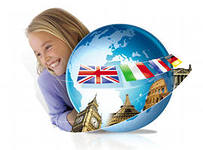 НЕГОСУДАРСТВЕННОЕ ДОШКОЛЬНОЕ ОБРАЗОВАТЕЛЬНОЕ УЧРЕЖДЕНИЕ «ДЕТСКИЙ САД № 181 ОАО «РЖД»                                               консультация для родителей                                                                           подготовила:                               педагог дополнительного образования                                                                                   Хон. Т.В.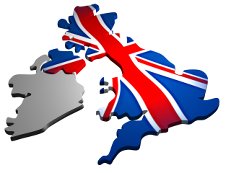 